Resources for NBE #2 – Second Great AwakeningPicture #1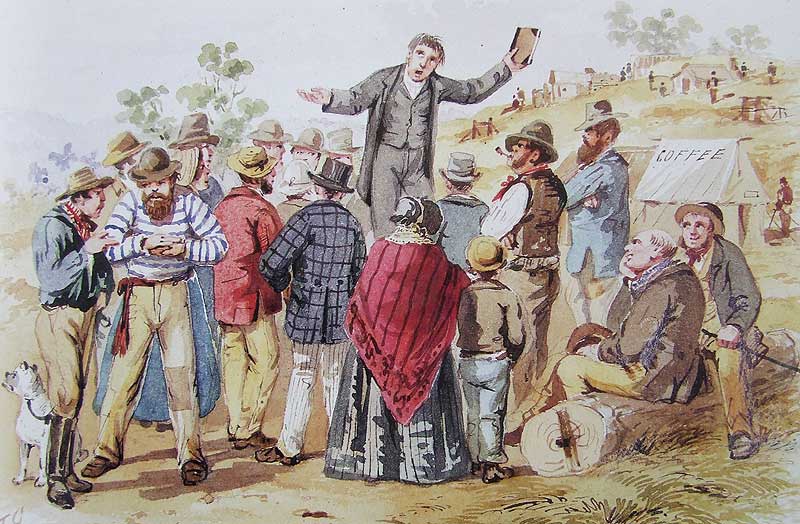 Picture #2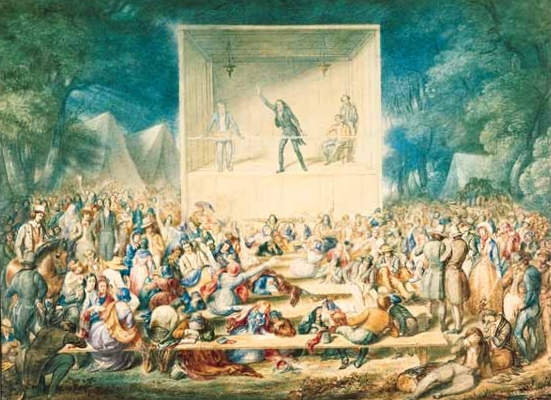 Picture #3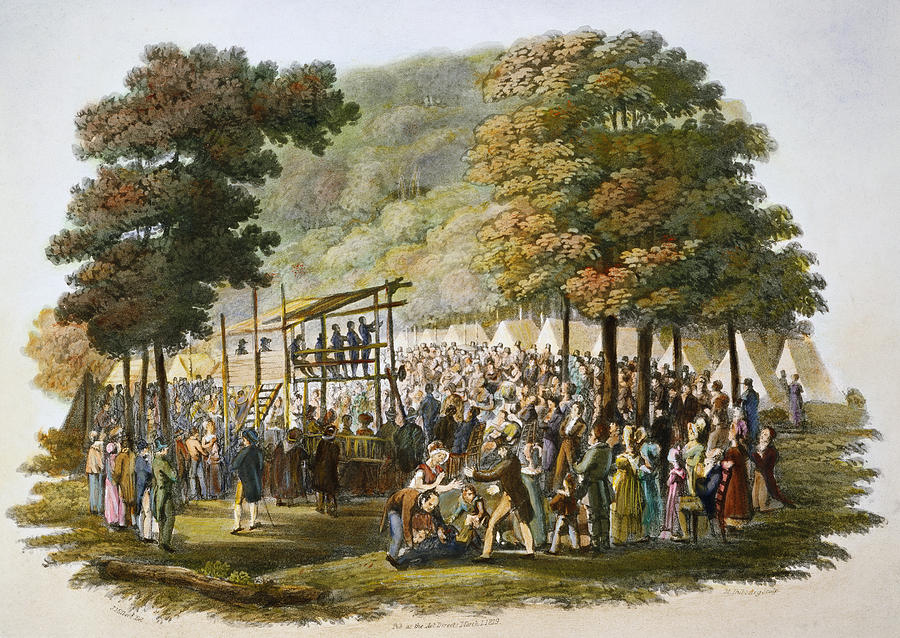 Video clip: (click on the following link, and watch the short movie clip)https://youtu.be/jPqaz9QfK5I 